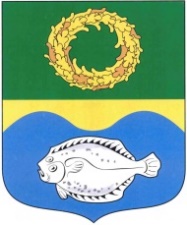 ОКРУЖНОЙ СОВЕТ ДЕПУТАТОВМУНИЦИПАЛЬНОГО ОБРАЗОВАНИЯ«ЗЕЛЕНОГРАДСКИЙ ГОРОДСКОЙ ОКРУГ» КАЛИНИНГРАДСКОЙ ОБЛАСТИ(второго созыва)РЕШЕНИЕ от 21 декабря 2020 года                                                                       № 47  Зеленоградск                                  О согласовании предоставления федеральному казенному учреждению «Военный комиссариат Калининградской области» в безвозмездное пользование нежилого здания (гараж), расположенного по адресу: Калининградская область, г. Зеленоградск, ул. Зеленая, д. 6ВЗаслушав и обсудив информацию заместителя главы администрации Зеленоградского городского округа Смирнова Е.А., руководствуясь п. 7.1, 7.2 Положения о порядке управления и распоряжения муниципальным имуществом муниципального образования «Зеленоградский район», утвержденного решением районного Совета депутатов муниципального образования «Зеленоградский район» от 26 мая 2014 года № 217, окружной Совет депутатов Зеленоградского городского округаРЕШИЛ:Согласовать предоставление федеральному казенному учреждению «Военный комиссариат Калининградской области» в безвозмездное пользование сроком на три года нежилого здания (гараж), общей площадью 48,4 кв. м., кадастровый номер 39:05:010208:329, расположенного по адресу: Калининградская область, г. Зеленоградск,        ул. Зеленая, д. 6В, согласно данных технического плана здания б/н от 12.10.2020 г., выданного ООО «Балтийский Кадастровый Центр».Решение вступает в силу со дня его подписания.Глава Зеленоградского городского округа                                                  С.В. Кулаков